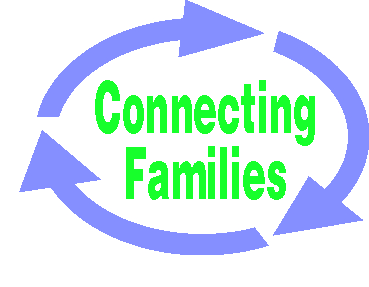 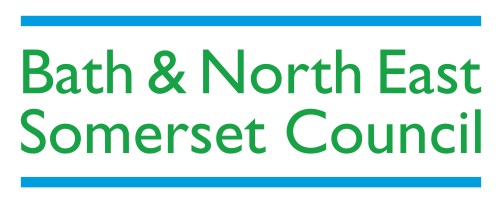 Bath and North East Somerset Outcome Plan for work with children, young people and families Connecting Families is the local programme in response to Phase 2 of the national Troubled Families Initiative (TFI) and is embedded within our range of services for families living in Bath and North East Somerset. This outcomes plan is to be used to benchmark the progress of all our families identified as being within the Connecting Families wider cohort for Phase 2 of the Troubled Families Programme. The document is live and therefore as we improve information sharing across services and match the other Service’s outcome plans, we will ensure this plan is updated accordingly.Strategic PrioritiesThere is an Operational Board attended by a wide range of council services and external partners, who oversee the work and provide governance for the work programme and report to the senior management team of the council and the government’s TFU at DCLG.Children, Young People and Families Service Divisional Development Plan has identified a number of local key priorities that have informed our work via growing preventatives services and shaping commissioning locally such as Connecting Families. They have 4 key strategies:Narrowing the gap – All children and young people in B&NES will have equal life chances, to narrow the gapA focus on prevention – All children and young people are stable, healthy and happy, promoting improved outcomesChildren are at the heart of everything we do – We will listen to all children, young people and their parents/carers Supporting staff and colleagues to be effectiveAll families & Individuals described below must be resident in B&NESParents and children involved in crime or antisocial behaviourStrategic Goal: “That all families will lead crime free lives”Children who have not been attending school regularly Strategic Goal: “Increase the number of children and young people attending school to 90% or more. To narrow the gap so that all children and young people in BANES do as well as they can, at all levels of learning.”Children who need help Strategic Goal: “Increase the number of children and young people who live in a safe and supportive family and parents are better able to meet their children’s emotional and developmental needs.”4. Adults out of work or at risk of financial exclusion or young people at risk of worklessnessStrategic Goal: “All adults are engaged in work, training and able to meet the financial needs of their family”5. Families affected by domestic violence and abuse. Strategic Goal: “All families live in homes where they feel safe.”6. Parents and children with a range of health problemsStrategic Goal: “All family members are resilient and able to make healthy lifestyle choices”NoCriteria Data SourceSignificant Outcome Measure Sustained Measure i.e. time periodThe family includes at least one of the following… 	1aA child/young person (10-18 years old) who has committed a proven offence in the previous 12 months Youth Offending TeamOffending rate reduced by at least 33% 6 months1bAn adult or child who has received an anti-social behaviour intervention (or equivalent local measure) in the last 12 months Internal ASB team and/or Police A 60% reduction in anti-social behaviour across the family 6 months1cAn adult prisoner who is less than 12 months from his/her release date and will have parenting responsibilities on release Probation 1dAn adult who is currently subject to licence or supervision in the community, following release from prison, and has parenting responsibilitiesProbation No enforcement actions taken whilst on license or supervision in the community6 months or completion of the order if less than 6 months1eAn adult currently serving a community order or suspended sentence, who has parenting responsibilitiesProbation Successful completion of Community Order.
No enforcement action taken whilst serving suspended sentence.6 months or completion of the order1fAn adult who has committed an offence in the previous 12 monthsPolice Offending rate reduced by at least 33% 6 months1gAdults or children referred by professionals because their potential crime problem or offending behaviour is of equivalent concern to the indicators above Or any family/child being worked with by a professional service where crime/ASB is an identified concernReferrals e.g. Compassimproved outcomes/evidence of improvement from Agreed Distance Travelled Tool /a statement from a professional confirming there has been significant improvement6 monthsNoCriteria Data SourceSignificant Outcome Measure Sustained Measure i.e. time periodThe family includes at least one of the following… *In exceptional circumstances a lower attendance figure may be accepted if accompanied by a signed statement from the Head Teacher or professional and the approval of the Internal Auditor2aA child who has 10% absences or more from school for an average across the last 3 consecutive termsOne DatabaseAll school age children have attended at least 90% of possible sessions on average* *Exceptional circumstances:Attendance has increased by at least 50% (see note above)3 consecutive terms3 consecutive terms2bA child who has received at least 3 fixed term exclusions; or a child at primary school who has had at least 5 school days of fixed term exclusion; or a child of any age who has had at least 10 days of fixed term exclusion - all in the last 3 consecutive termsOne Database50% reduction in exclusions 3 consecutive terms2cA child who has been permanently excluded from school in the last 3 consecutive school termsOne DatabaseChild is receiving suitable education3 consecutive terms2dA child who is in an alternative educational provision for behavioural problems and/or has been subject to a managed moveOne DatabaseReport from professional within alternative educational provision confirming there has been measurable improvement in behaviour3 consecutive terms2eA child who is neither registered with a school, nor being educated in an alternative settingChildren outside school panelChild is enrolled with a school or educated in an alternative setting3 consecutive terms2fA child referred by education professionals as having school attendance problems of equivalent concern to the indicators above because he/she is not receiving a suitable full time education Or any family/child being worked with by a Professional where education is an identified concernReferrals in exceptional circumstances improved outcomes/evidence of improvement from a Distance Travelled Tool or a statement from a professional confirming there has been significant improvement6 months2gA child who is in a pupil referral unit or similar provision e.g. AspireImproved outcomes/evidence of improvement from a Distance Travelled Tool or a statement from a professional confirming there has been significant improvementNoCriteria Data SourceSignificant Outcome MeasureSustained Measure i.e. time periodThe family includes at least one of the following… 3aA child who has been identified as needing early help, including young carersData SystemsCAF/Assessment noting improved outcomes/evidence of improvement from Distance Travelled Tool or statement from a professional6 months3bA child who has been assessed as needing early help or supportOther assessment toolCAF/Assessment noting improved outcomes/evidence of improvement from Distance Travelled Tool or statement from a professional6 months3cA child ‘in need’ under Section 17, Children Act 1989Liquid LogicAll children in the household are not on a Child in Need plan and have stepped down to early help service or closed and no referral to Social Care6 months3dA child who has been subject to an enquiry under Section 47, Children Act 1989 Liquid LogicA reduction in need/risk to have no further requirement to have a child protection plan, however, could still be open to social care.6 months3eA child subject to a Child Protection Plan Liquid LogicAll children in the household are not on a Child Protection plan and have step down to early help service or closed and no repeat referral to Social Care6 months3fYoung mothers - families where a mother gave birth at the age of 18 or under, in the last 12 months and / or the FNP caseloadLive birth / FNP / Midwives dataAfter initial assessment and support from maternity services and/or for FNP family are deemed as not being in need of additional support from Preventative Services6 months 3gFamilies where a child has been listed as ‘missing’ to the PoliceMissing person’s reportLiquid LogicReduction in numbers of missing episodes Reduction in period of time a young person is missing.in 6 month period compared to previous 6 month period. 3hA child at risk of sexual exploitationCSE MARACLiquid LogicReport from CSE MARAC panel that risk of CSE has been reduced to safe limits or improvement listed by a professional supporting the family 6 months 3iA child referred by professionals as having problems of equivalent concern to the indicators above Or any family/child being worked with by a Professional service where children who need help is an identified concernReferralsimproved outcomes/evidence of improvement from Distance Travelled Tool /a statement from a professional confirming there has been significant improvement6 months3jA child, young person and their family is homelessReferralFamilies in suitable housing6 months3kA looked after childLiquid LogicNoCriteria Data SourceSignificant Outcome Measure Sustained Measure i.e. time periodThe family includes at least one of the following… 4a can be claimed as one measure4aAn adult in receipt of out of work benefits or an adult who is claiming Universal Credit Department for Work & PensionsJob Centre PlusAt least one adult in the family has moved off out-of-work benefits into continuous employment 
Where an adult in the family is on Universal Credit and in a category where they are not required to work at this stage (Categories: No work related requirements; Work Focused interview or Work preparation), evidence of progress to work from a professional or training provider/voluntary placement. This would involve one or more of the following measures: Complete a CVCompleted an interview re: work/trainingAttend a Job Club Complete Sector Based Work TrainingComplete Employability CourseComplete Work Placement/or volunteeringContinuous employment for under 16 hrs p.w.Achieving an accredited skill level qualification e.g. Level 1 or Level 2 Numeracy/LiteracyThe adult moves off Income Support or ESA for 13 weeksThe adult moves off JSA for 26 weeksThe adult moves into the Working Enough category of Universal Credit for 13 weeksThe adult moves from the Intensive Work Search category to the Light Touch categoryfor 26 weeksAs long as requiredAs long as required6 weeks2 weeksAs long as requiredMinimum of 4 hrs pw for a minimum of 6 weeksAs long as required     This measure can be claimed as a stand-alone outcome measure     This measure can be claimed as a stand-alone outcome measure     This measure can be claimed as a stand-alone outcome measure     This measure can be claimed as a stand-alone outcome measure     This measure can be claimed as a stand-alone outcome measure4bA young person who is about to leave school, has no/few qualifications and no planned education, training or employmentYouth Connect Data All young people 16 up to 19 years old in household are in education, training or employment OR Assessment closure with improved outcomes/evidence of improvement from Distance Travelled Tool /a statement from a professional confirming there has been significant and sustained improvement6 months6 months4cA young person 16 to 19 years who is Not in Education, Employment or Training (NEET)Youth Connect DataEmployment (as per above),ORHigher or Further education ORTraining and / or apprenticeship ORCompletion of whole training course OR Formal volunteering undertaken over a substantial part of the week, in a role that helps in progressing towards work.At least 13 weeksIf lasts between 8 – 12 weeks), At least 13 weeks,4dThe family owes more than their total monthly income in unsecured debt (i.e. unmanageable debt).Debt management plan agreed with approved advisor and plan implemented No recourse to Foodbank and adequate provision of food to family Distance travelled measure on reduction in difficulties associated with personal finances evidenced by professional.NoCriteria Data SourceSignificant Outcome Measure Sustained Measure i.e. time periodThe family includes at least one of the following… 5aA household member has been subject to a Police call out for at least one domestic incident in the last 12 months, where there is a child residing in the household.Liquid Logic50% reduction of reported incidences or Police call outs involving a domestic violence/abuse incident6 months5bA young person or adult, currently experiencing domestic violence or abuse; and/or a young person or adult who is a perpetrator of domestic violence or abuse, where there is a child residing in the household.Multi-Agency Risk Assessment Conferences (MARAC)ReferralsIndependent Domestic Violence Advisors case listA statement detailing there has been significant and sustained improvement in the last 6 months, signed and evidenced by a professional.6 monthsNoCriteria Data SourceSignificant Outcome Measure Sustained Measure i.e. time periodThe family includes at least one of the following… 6aAn adult with mental health issues and who has parenting responsibilities or a child with mental health issues. CAMHs Stepping Stones Case List Children's Services Client record system – (Data Team)A statement from a professional, stating that all family members who were identified as having a mental health or drug/alcohol issue; is now controlled, managed and is not affecting their parenting responsibilities  OR / ANDA statement from a professional that all children within the household are ready to start school or are engaging with school, and are healthy and ready to learn. OR / ANDA reduction in weight if assessed as being obeseOR / ANDCessation of smokingOR / ANDA self-care strategy in place / a statement from a professional and / or family member6 months6bAn adult with a drug or alcohol issues and who has parenting responsibilities or a child with a drug or alcohol issues. Client record system – (Data Team)DHIA statement from a professional, stating that all family members who were identified as having a mental health or drug/alcohol issue; is now controlled, managed and is not affecting their parenting responsibilities  OR / ANDA statement from a professional that all children within the household are ready to start school or are engaging with school, and are healthy and ready to learn. OR / ANDA reduction in weight if assessed as being obeseOR / ANDCessation of smokingOR / ANDA self-care strategy in place / a statement from a professional and / or family member6 months6cAdults with parenting responsibilities or children who are referred by professionals as having health issues e.g. physical such as unhealthy weight and uncontrolled diabetes.ReferralsA statement from a professional, stating that all family members who were identified as having a mental health or drug/alcohol issue; is now controlled, managed and is not affecting their parenting responsibilities  OR / ANDA statement from a professional that all children within the household are ready to start school or are engaging with school, and are healthy and ready to learn. OR / ANDA reduction in weight if assessed as being obeseOR / ANDCessation of smokingOR / ANDA self-care strategy in place / a statement from a professional and / or family member6 months6dNew parents who have a mental health and/or substance misuse issue and other health factors associated with poor parenting. Universal Partnership Plus serviceA statement from a professional, stating that all family members who were identified as having a mental health or drug/alcohol issue; is now controlled, managed and is not affecting their parenting responsibilities  OR / ANDA statement from a professional that all children within the household are ready to start school or are engaging with school, and are healthy and ready to learn. OR / ANDA reduction in weight if assessed as being obeseOR / ANDCessation of smokingOR / ANDA self-care strategy in place / a statement from a professional and / or family member6 months6eParents who are receiving a Universal Partnership / Plus service/FNP serviceCAFHealth VisitorsGood level of early years development